ČESKÁ REPUBLIKA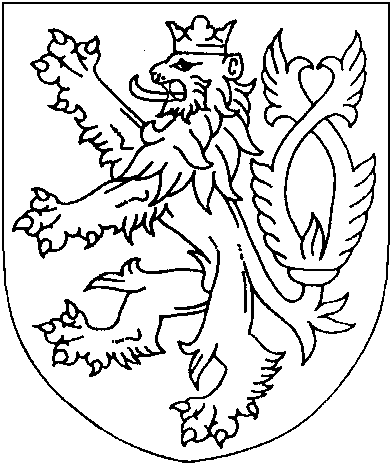 TRESTNÍ PŘÍKAZ
(anonymizovaný opis)Samosoudce Okresního soudu v Tachově vydal dne 10.6. 2019 podle § 314e odst. 1 tr. řádu následující trestní příkazObviněný[celé jméno obžalovaného],[datum narození] v [obec], trvale bytem [adresa obžalovaného], doručovací adresa [adresa obžalovaného], důchodceje vinen, ženejméně v době od června 2017 do 01.10.2017 opakovaně vyhledával jakýkoliv kontakt s nezletilou [celé jméno poškozené], narozenou [datum], a to minimálně jak prostřednictvím sociální sítě Facebook, tak osobním setkáváním s celou její rodinou, přičemž při osobním setkání ji chtěl fotit, dále ji fotil při hrách s dalšími dětmi, při komunikaci s ní přes sociální síť Facebook, jí ze svého profilu " [celé jméno obžalovaného] na její profil " [celé jméno poškozené] psal zprávy, že ji miluje, že je jeho láska, miláček, štěstíčko, že ji chce, posílal jí pusy a dožadoval se jejich fotografií a dalších osobních setkání a sliboval jí předávání různých dárků, přičemž ji dne 01.10.2017, kdy jela s otcem nakupovat do prodejny [anonymizována dvě slova] v [obec], nalákal do svého vozidla zaparkovaného před uvedenou prodejnou s tím, že má pro ni bundu, a v momentě, kdy se posadila na sedadlo řidiče a on na sedadlo spolujezdce, ji pohladil přes její pravý bok a prso, načež [jméno] zareagovala tak, že mu chytila ruku a odstrčila ji od sebe a utekla z vozidla za otcem do prodejny [anonymizována dvě slova], když zejména z facebookové komunikace a následného jeho popsaného jednání dne 01.10.2017 je patrný sexuální podtext jeho chování vůči nezletilé,tedy navrhoval setkání dítěti mladšímu patnácti let v úmyslu spáchat trestný čin podle § 187 odst. 1 trestního zákoníku nebo jiný sexuálně motivovaný trestný čin,čímž spáchalpřečin navazování nedovolených kontaktů s dítětem dle ustanovení § 193b trestního zákoníkua odsuzuje se z a t opodle § 193b tr. zákoníku, s přihlédnutím k § 314e odst. 2 tr. řádu k trestu odnětí svobody ve výměře 6 měsíců.Poučení:Proti tomuto trestnímu příkazu lze do osmi dnů od jeho doručení podat u zdejšího soudu odpor. Právo podat odpor nenáleží poškozenému. Pokud je odpor podán včas a oprávněnou osobou, trestní příkaz se ruší a ve věci bude nařízeno hlavní líčení. Při projednání věci v hlavním líčení není samosoudce vázán právní kvalifikací ani druhem a výměrou trestu obsaženými v trestním příkaze. Nebude-li odpor řádně a včas podán, trestní příkaz se stane pravomocným a vykonatelným. V případě, že obviněný odpor nepodá, vzdává se tím práv na projednání věci v hlavním líčení.Tachov 10. června 2019Mgr. Ing. Miroslav Vajgant
soudce